ALCALDIA MUNICIPAL DE USULUTÁN Delegación de la Comisión Municipal de Protección Civil, recorrió Puerto Parada, para verificar el cumplimiento de las medidas implementadas en la cuarentena domiciliar por Covid-19.Fecha de Entrega: jueves 14 de mayo 2020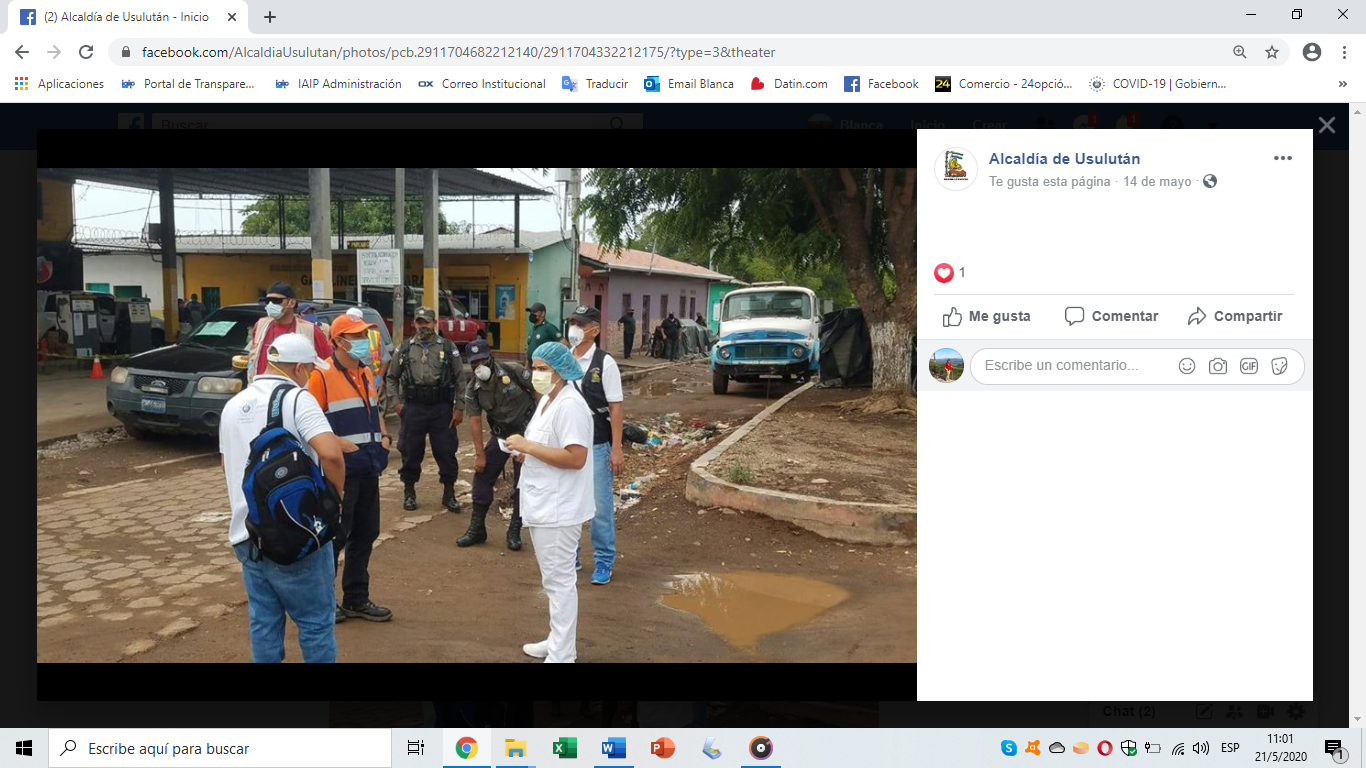 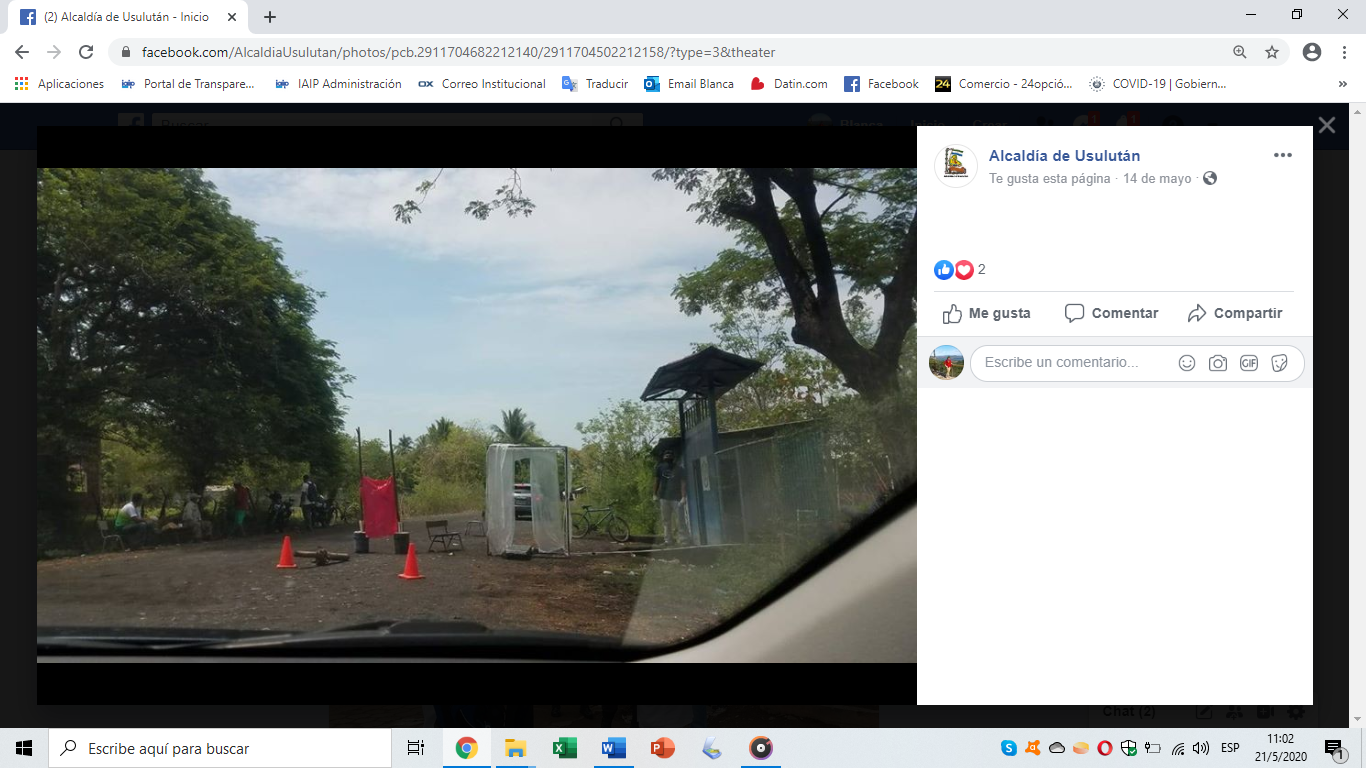 